  KaldorNess Business Meeting 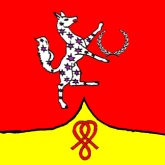 Agenda SEPT 2020Next meetings:   Oct 24 (sat):  Business  Meeting 7pm online Nov 21 (3rd Sat):  Business Meeting 7pm onlineYOUR NOTES from meeting:REPORTS     NEXT Kingdom Reports Due:   Oct 31 2020Seneschal:       Monthly:  9/12/20  Qtr:  -     (Term 7/2019 to 9/2021)
A&S Minister:  Monthly: NTR      Qtr: -      (New Term 1/2020 to 2/2021)
Exchequer:      Monthly:  NTR      Qtr: -  (New Term 2/2020 to 3/2022)
Marshal:          Monthly:   NTR      Qtr:   -  (New Term 2/2020 to 1/2021)
Herald:             Monthly  NTR     Qtr:  -  (Term 1/2019 to 1/2021)Meeting: Attendees:   ONLINE        .  Start and stop times     7 – 7:42                             Last Month Mtg Notes accepted?  Posted notes on Aug 27      July?     Aug?     Updates to Officers and Financials: TO BE RADIFIED IN OCT2020 Financial Policy        Go Over on your own and send me changes by next month   APPLICATIONS & Re-Warrant:   NONE this monthFINANCIALS:   Need to fill out new form for SCA for bank account (have electronically) Seneschal never added so we need to gather old crew to have Exchequer and Seneschal added Need to change address to Seneschal (new format is that seneschal gets paperwork and sends it to Exchequer) ONLINE PRESENCE:  New website from kingdom:  Changes?   Links to kingdom events, photos,  zoom meeting FILES storage:  KaldorNess Google Drive (kaldorness@gmail.com), Kingdom Email One Drive (KaldorNess.Senschal@antir.org )  Website (YES?)    PASSWORDS for MS OFFICE:  Change them every 6 months or so and send change to Gustaf  MS Teams:  Gustaf and Talia will help us with a training in _________need a date on the calendarEvents & Gatherings:KaldorNess Longest Day of the Year  June 19 21    OPENED 9/24 CANCELLED 4/15 (Covid 19)Kingdom Feast   Oct 16-18    OPENED  10/23  CANCELLED 7/9 Other Events? Status from kingdom Garb day?  Banner day?INFORMATION FROM BARONY / KINGDOM & SCA